Smlouva o účasti na řešení projektuč 10/2021/PROJ„“ TATO SMLOUVA O ÚČASTI NA ŘEŠENÍ PROJEKTU „“ BYLA UZAVŘENA NÍŽE UVEDENÉHO DNE, MĚSÍCE A ROKU MEZI TĚMITO SMLUVNÍMI STRANAMII. Smluvní strany:Příjemce:		Výzkumný ústav bezpečnosti práce, v. v. i.			se sídlem: Jeruzalémská 1283/9, 116 52 Praha 1			IČ: 00025950			DIČ: CZ00025950			číslo bankovního účtu: xxxxxxxxxxxxxxxxxxxZastoupený:		PhDr. Davidem Michalíkem, Ph.D. DBA, ředitelem(dále jen „příjemce“ nebo „VÚBP“)aDalší účastník projektu:	Státní zdravotní ústav			se sídlem: Šrobárova 49/48, 100 00 Praha 10			IČ: 75010330			DIČ: CZ75010330číslo bankovního účtu: xxxxxxxxxxxxxxxxxxZastoupený:		MUDr. Barborou Mackovou, ředitelkou (dále jen „další účastník“)(společně dále též jako „Smluvní strany“ a každá zvlášť také jako „Smluvní strana“)SMLUVNÍ STRANY UJEDNÁVAJÍ NÁSLEDUJÍCÍ:II. Předmět smlouvy:Smluvní strany touto Smlouvou upravují vzájemná práva a povinnosti při spolupráci Smluvních stran a zavazují se postupovat při spolupráci v souladu s touto Smlouvou a s řádnou péčí dodržovat všechny práva a povinnosti stanovené touto Smlouvou. Smlouva vymezuje a blíže konkretizuje vzájemná práva a povinnosti v rámci spolupráce Smluvních stran při realizaci projektu „“ (dále jen „Projekt“) vedoucí k dosažení stanovených cílů tohoto projektu. Rok a měsíc zahájení a ukončení Projektu: 07/2021 – 12/2023Smluvní strany dokládají uzavřením této Smlouvy opravdový zájem na vzájemné spolupráci a deklarují své organizační, řídicí a odborné předpoklady pro realizaci výše jmenovaného Projektu. Veřejný zadavatel a poskytovatel dotace pro Projekt je Ministerstvo práce a sociálních věcí ČR (dále jen „poskytovatel“) se sídlem Na Poříčním právu 1/376, 128 01 Praha 2, a to na základě Rozhodnutí o změně Rozhodnutí č. 5 – RVO/2018 o poskytnutí institucionální podpory na dlouhodobý koncepční rozvoj výzkumné organizace na léta 2018-2022, č.j.: MPSV-2021/25261-451 (dále jen „Rozhodnutí“).III. Práva a povinnosti stran vyplývající ze spolupráce:Smluvní strany písemně označí vůči druhé smluvní straně kontaktní osoby oprávněné jednat v rámci faktické realizace práv a povinností vyplývajících z této Smlouvy. Za dalšího účastníka je oprávněna jednat u Projektu a za VÚBP je oprávněna xxxxxxxxxxxxxxxxxxxxxxxxxxxxxxxxxxxxxxxxxxxxxxxxxxxxxxxxx xxxxxxxxxxxxxxxxxxxxxxxxPři plnění povinností vyplývajících z této Smlouvy je další účastník Projektu povinen postupovat podle svých nejlepších odborných znalostí a schopností, a to v souladu s pokyny a aktuálními potřebami a zájmy VÚBP. Další účastník Projektu je povinen oznámit VÚBP všechny okolnosti, které zjistil při plnění povinností podle této Smlouvy a které mohou mít vliv na změnu pokynů ze strany VÚBP. Další účastník Projektu může k plnění povinností vyplývajících mu z této Smlouvy využít třetí osoby. V takovém případě další účastník Projektu odpovídá VÚBP, jako by tyto povinnosti plnil sám.Bude-li k plnění povinností vyplývajících dalšímu účastníku Projektu z této Smlouvy nezbytná součinnost ze strany VÚBP, další účastník Projektu o ni požádá, jakmile její potřeba vyjde najevo.Další účastník Projektu se zavazuje poskytovat příjemci úplné, pravdivé a včasné informace o Projektu a získaných výsledcích Projektu, stejně jako o všech změnách, které by mohly ovlivnit řádné plnění stanovených úkolů.Smluvní strany budou vůči poskytovateli a třetím osobám z jakýchkoliv právních vztahů vzniklých v souvislosti s touto Smlouvou zavázáni společně a nerozdílně, a to po celou dobu plnění Smlouvy i po dobu trvání jiných závazků vyplývajících ze Smlouvy.Další účastník Projektu je povinen v rámci spolupráce na základě této Smlouvy realizovat jednotlivé činnosti v dohodnutém termínu a dle stanoveného harmonogramu prací. VÚBP poskytne dalšímu účastníku Projektu všechny dostupné podkladové materiály nezbytné pro plnění povinností dalšího účastníka Projektu plynoucích z této Smlouvy.Další účastník Projektu je povinen předávat příjemci veškeré podklady potřebné pro sestavení průběžných zpráv a výkazů způsobilých nákladů v rozsahu, formě a za období stanovené nebo písemně schválené poskytovatelem. Současně je povinen předkládat na žádost VÚBP informace o průběhu a obsahu plnění povinností podle této Smlouvy. Další účastník Projektu je povinen akceptovat připomínky a návrhy přitom uplatněné ze strany VÚBP v rámci plnění povinností podle této Smlouvy. V případě, že ze strany VÚBP budou zjištěny nedostatky v průběhu plnění povinností vyplývajících dalšímu účastníku Projektu z této Smlouvy, další účastník Projektu je povinen tyto nedostatky bezodkladně odstranit, nejdéle však do 14 pracovních dnů, pokud VÚBP písemně nestanoví lhůtu delší.Smluvní strany se zavazují umožnit poskytovateli či jím pověřeným osobám kdykoliv v průběhu realizace Projektu a následně po ukončení řešení Projektu (dle smlouvy příjemce s poskytovatelem) provádět kontrolu hospodaření, komplexní kontrolu výsledků Projektu, kontrolu plnění cílů Projektu, včetně kontroly účelnosti čerpání a využití prostředků institucionální podpory a způsobilých nákladů, a finanční kontrolu, která je prováděna zejména podle zákona č. 320/2001 Sb., o finanční kontrole ve veřejné správě a o změně některých zákonů (zákon o finanční kontrole), a vyhlášky MF, kterou se provádí zákon o finanční kontrole. Smluvní strany se zavazují dodržovat veškeré povinnosti, popř. aby další účastník Projektu prováděl veškerou potřebnou součinnost za účelem dodržení těchto povinností příjemcem. Smluvní strany se zavazují zveřejňovat výsledky Projektu v souladu s platnými právními předpisy.  Smluvní strany souhlasí se zveřejněním svého názvu, sídla, dotačního titulu, výše poskytnuté institucionální podpory a periodických zpráv o řešení Projektu.Smluvní strany se zavazují nakládat s prostředky institucionální podpory v souladu s právními předpisy a správně, hospodárně, efektivně a účelně; vymezení těchto pojmů obsahuje ustanovení § 2 zákona č. 320/2001 Sb., o finanční kontrole. Další účastník Projektu se zavazuje neodkladně informovat příjemce o každé změně rozhodné pro poskytování prostředků institucionální podpory.IV. DůvěrnostSmluvní strany se zavazují k mlčenlivosti ohledně veškerých informací vztahujících se k řešení projektu včetně jeho návrhu tak, aby nebyly ohroženy výsledky a cíle jeho řešení, a zavazují se, že nezpřístupní žádnou informaci o podmínkách této Smlouvy a jednáních s ní spojených bez předchozího písemného souhlasu druhé smluvní strany, a to i po ukončení účinnosti této Smlouvy. Toto ustanovení se vztahuje pouze na obchodní tajemství. Důvěrné informace v podobě obchodního tajemství smluvní strany, která je poskytla, se zavazuje druhá smluvní strana přiměřeným způsobem chránit proti zneužití.Smluvní strany mají povinnost všechny osoby, které Smluvní strany užijí při spolupráci s druhou smluvní stranou zavázat povinností mlčenlivosti v rozsahu čl. IV bod 1.V. Vyšší mocSmluvní strany se zprošťují veškeré odpovědnosti za nesplnění svých povinností z této Smlouvy po dobu trvání vyšší moci do té míry, pokud po nich nebylo možné požadovat, aby neplnění svých povinností z této Smlouvy v důsledku vyšší moci předešly.Za vyšší moc je pro účely této Smlouvy považována každá událost nezávislá na vůli Smluvních stran, která znemožňuje plnění smluvních závazků a kterou nebylo možno předvídat v době vzniku této Smlouvy. Po dobu trvání vyšší moci se plnění závazků podle této Smlouvy pozastavuje do doby odstranění následků vyšší moci.VI. Financování projektuPříjemce institucionální podpory, se zavazuje poskytnout dalšímu účastníkovi Projektu část institucionální podpory, kterou poskytne poskytovatel. VÚBP se zavazuje po obdržení této institucionální podpory na rok 2021 poukázat na účet č. xxxxxxxxx vedený u ČNB, Praha 1 dalšímu účastníku Projektu za splnění povinností v rámci dohodnuté spolupráce na Projektu částku v celkové výši 600 000,- Kč, a to v termínu do 30. 09. 2021. VÚBP se zavazuje po obdržení této institucionální podpory na rok 2022 poukázat na účet č. xxxxxxxxxxxxxx vedený u ČNB, Praha 1 dalšímu účastníku Projektu za splnění povinností v rámci dohodnuté spolupráce na Projektu částku v celkové výši 1 000 000,- Kč, a to v termínu do 30. 6. 2022. VÚBP se zavazuje po obdržení této institucionální podpory na rok 2023 poukázat na účet č. xxxxxxxxxxxxxxx vedený u ČNB, Praha 1 dalšímu účastníku Projektu za splnění povinností v rámci dohodnuté spolupráce na Projektu částku v celkové výši 1 000 000,- Kč, a to v termínu do 30. 6. 2023. V případě, že na řešení projektu nebude poskytnuta institucionální podpora ve výši, podle čl. VI. odst. 1 a finanční prostředky projektu budou kráceny poměrovým koeficientem krácení institucionální podpory, řídící výbor projektu spolu se zástupcem poskytovatele projedná a případně upraví práce na projektu smluvních stran obdobně.Smluvní strany se zavazují vést oddělenou evidenci podle zákona č. 563/1991 Sb., o účetnictví, ve znění pozdějších předpisů, o způsobilých nákladech Projektu, resp. o jednotlivých poskytnutých částech institucionální podpory a v jejím rámci sledovat výdaje nebo náklady hrazené z poskytnuté institucionální podpory na řešení Projektu.Smluvní strany se zavazují k použití prostředků poskytnutých na Projekt výlučně k úhradě způsobilých nákladů Projektu a v souladu s jejich věcným a časovým určením a dodržet další podmínky jejich použití stanovené Rozhodnutím a k dodržování dalších zákonných předpisů spojených s využíváním institucionální podpory, přičemž každá ze Smluvních stran nese plnou právní zodpovědnost za hospodaření s prostředky jí přidělenými včetně povinnosti uhradit případné postihy vyplývající z nedodržení výše jmenovaných povinností.Smluvní strany se zavazují jednotlivé části institucionální podpory finančně vypořádat (tj. jednotlivé části podpory zúčtovat a nepoužité prostředky podpory vrátit do státního rozpočtu) v souladu s vyhláškou MF č. 551/2004 Sb., kterou se stanoví zásady a termíny finančního vypořádání se státním rozpočtem, a dalšími právními předpisy.VII. Řízení projektuHlavní odpovědnost za vedení Projektu nese příjemce, tedy VÚBP.Pro účely řízení a kontroly Projektu bude ustanoven řídící výbor, který má zejména koordinační úlohu v rámci Projektu a je složen z osob vyjmenovaných v čl. III bod 1.Řídicí výbor bude projednávat program výzkumné činnosti Projektu, kontrolovat splnění výzkumných cílů za předchozí období a posuzovat možnosti společenského využití dosažených výsledků.VIII. Nakládání s dosaženými výsledky a ochrana poznatkůNakládání s dosaženými výsledky v průběhu Projektu bude v souladu s platnými právními předpisy a s Rozhodnutím rozhodovat příjemce a další účastník Projektu společně.Tam kde jsou poznatky průmyslově či komerčně použitelné, bude je jejich vlastník účinně a adekvátně chránit v souladu s odpovídajícími právními ustanoveními a bude brát na zřetel i legitimní zájmy druhé Smluvní strany, pokud se jedná o společné vlastnictví poznatků.Smluvní strana může uveřejnit či povolit zveřejnění údajů jakýmkoliv médiem, pokud se jedná o poznatky, které vlastní, za předpokladu, že se to nedotkne nepříznivě ochrany těchto poznatků. U společných poznatků musí dát druhá Smluvní strana souhlas s uveřejněním údajů.IX. Majetkoprávní a organizační vypořádání po ukončení projektuPoznatky vzniklé při řešení Projektu jsou vlastnictvím Smluvní strany vykonávající práci vedoucí k těmto poznatkům. Ta s nimi naloží v souladu s § 16 zákona č. 130/2002 Sb., o podpoře výzkumu, experimentálního vývoje a inovací z veřejných prostředků a o změně některých souvisejících zákonů (zákon o podpoře výzkumu, experimentálního vývoje a inovací), ve znění pozdějších předpisů, a s ustanoveními Rozhodnutí.Tam, kde Smluvní strany společně provedly práci produkující poznatky a jejich příslušný podíl na práci nemůže být zjištěn, budou mít společné vlastnictví takových poznatků. Smluvní strany se dohodnou mezi sebou, kde a kdy budou realizovat vlastnictví těchto poznatků v souladu s ustanoveními této Smlouvy a Rozhodnutí.Jsou-li pracovníci (zaměstnanci) pracující pro Smluvní stranu oprávněni nárokovat si práva na poznatky, učiní Smluvní strana příslušné kroky nebo uzavře příslušné dohody, aby tato práva mohla být vykonávána způsobem, který je slučitelný s jejími závazky v rámci této Smlouvy.Smluvní strany akceptují fakt, že je příjemce povinen uzavřít s poskytovatelem před ukončením účinnosti Rozhodnutí smlouvu o využití výsledků Projektu. Předpokládají však, že takováto smlouva výrazně a zásadně neovlivní ustanovení této smlouvy. Smluvní strany se zavazují, že v případě rozporu některých ustanovení této smlouvy se smlouvou o využití výsledků Projektu uzavřou dodatek k této Smlouvě dávající rozporná ustanovení do souladu.X. SankceV případě, že další účastník Projektu nesplní povinnosti z této Smlouvy v termínech dohodnutých v této Smlouvě, zavazuje se zaplatit VÚBP smluvní pokutu ve výši 0,05 % z částky dle čl. 6 bodu 1. za každý den prodlení. Zaplacením smluvní pokuty není dotčeno právo na náhradu škody způsobené porušením povinnosti i v případě, že se jedná o porušení povinnosti, na kterou se vztahuje smluvní pokuta.Při prodlení VÚBP s peněžitým plněním dle čl. 6 bodu 1. zaplatí dalšímu účastníku Projektu úrok z prodlení podle nařízení vlády č. 351/2013 Sb., kterým se určuje výše úroků z prodlení a nákladů spojených s uplatněním pohledávky, určuje odměna likvidátora, likvidačního správce a člena orgánu právnické osoby jmenovaného soudem a upravují některé otázky Obchodního věstníku, veřejných rejstříků právnických a fyzických osob a evidence svěřenských fondů a evidence údajů o skutečných majitelích.XI. Odstoupení od smlouvyKterákoliv smluvní strana má právo odstoupit od této Smlouvy z kteréhokoliv zákonného důvodu. Odstoupení je účinné doručením písemného odstoupení druhé Smluvní straně. V případě odstoupení jsou Smluvní strany povinny vrátit si vzájemně poskytnutá plnění.XII. Ostatní ujednáníTato Smlouva se řídí právním řádem České republiky, zejména zákonem č. 89/2012 Sb., občanský zákoník, ve znění pozdějších předpisů.Tato Smlouva nabývá platnosti okamžikem podpisu všemi Smluvními stranami a účinnosti uveřejněním v registru smluv. VÚBP se zavazuje tuto smlouvu po jejím podpisu Smluvními stranami zaslat správci registru smluv k uveřejnění dle zákona č. 340/2015 Sb., o registru smluv a o nabytí účinnosti této smlouvy informovat všechny Smluvní strany.Smluvní strany prohlašují, že touto Smlouvou nezakládají sdružení a že účelem této Smlouvy není podnikání pod společným jménem. Smluvní strany nejsou v souvislosti s touto Smlouvou oprávněny přejímat závazky nebo vzdávat se práv za ostatní Smluvní strany bez udělení výslovné plné moci. Účinnost této Smlouvy bude ukončena - nedohodnou-li se Smluvní strany jinak - dnem, kdy bude ukončena účinnost všech článků smlouvy o poskytnutí institucionální podpory mezi poskytovatelem a příjemcem a jejích dodatků.Veškeré další změny a dodatky, týkající se této Smlouvy, musí být po předběžné dohodě Smluvních stran zpracovány písemně formou dodatku.Tato Smlouva je vyhotovena ve třech originálních výtiscích, z nichž příjemce a další účastník Projektu obdrží po jednom výtisku a jeden výtisk obdrží poskytovatel.Smluvní strany souhlasí, že právní vztahy touto Smlouvou neupravené se řídí občanským zákoníkem. Tato Smlouva byla uzavřena na základě pravé a svobodné vůle všech smluvních stran, což stvrzují statutární zástupci svými vlastnoručními podpisy.Příloha č. 1 – Zadávací list a harmonogram výzkumné potřeby projektuPříloha č. 2 - Rozhodnutí o změně Rozhodnutí č. 5 – RVO/2018 o poskytnutí institucionální podpory na dlouhodobý koncepční rozvoj výzkumné organizace na léta 2018-2022, č.j.: MPSV-2021/25261-451V Praze dne:  2. 9. 2021………………………………………………….za příjemce Výzkumný ústav bezpečnosti práce, v. v. i.PhDr. David Michalík, Ph.D., DBAředitel VÚBP, v. v. i.V Praze dne:  25. 8. 2021………………………………………………….za dalšího účastníka projektu Státní zdravotní ústavMUDr. Barbora Macková ředitelka Státního zdravotního ústavuPŘÍLOHA Č. 1 – ZADÁVACÍ LIST A HARMONOGRAM VÝZKUMNÉ POTŘEBY/PROJEKTU IDENTIFIKAČNÍ LIST POTŘEBY Č. 10-S4-2021-VUBPINFORMACE O PROJEKTUINFORMACE O PROJEKTUINFORMACE O PROJEKTUINFORMACE O PROJEKTUINFORMACE O PROJEKTUINFORMACE O PROJEKTUINFORMACE O PROJEKTUINFORMACE O PROJEKTUINFORMACE O PROJEKTUINFORMACE O PROJEKTUNázev projektuNázev řešiteleSpoluřešitelKlasifikace oborůObory CEP, RIV:  Obory FORD: Obory CEP, RIV:  Obory FORD: Obory CEP, RIV:  Obory FORD: Obory CEP, RIV:  Obory FORD: Obory CEP, RIV:  Obory FORD: Obory CEP, RIV:  Obory FORD: Obory CEP, RIV:  Obory FORD: Obory CEP, RIV:  Obory FORD: Obory CEP, RIV:  Obory FORD: Vymezení se 
k obdobným projektůmInterní Interní Interní Interní Projekt V08-S4 (Zvýšení ochrany zaměstnanců v souvislosti s působením psychosociálních rizik) se zabýval tvorbou poznatkové základny k problematice s důrazem na stárnoucí pracovní populaci 50+, byla vypracována obecná doporučení. Navrhovaný projekt je zaměřen na jinou cílovou skupinu, důležitou součástí bude vytvoření unikátního checklistu a na něj navazující intervenční techniky.Projekt V08-S4 (Zvýšení ochrany zaměstnanců v souvislosti s působením psychosociálních rizik) se zabýval tvorbou poznatkové základny k problematice s důrazem na stárnoucí pracovní populaci 50+, byla vypracována obecná doporučení. Navrhovaný projekt je zaměřen na jinou cílovou skupinu, důležitou součástí bude vytvoření unikátního checklistu a na něj navazující intervenční techniky.Projekt V08-S4 (Zvýšení ochrany zaměstnanců v souvislosti s působením psychosociálních rizik) se zabýval tvorbou poznatkové základny k problematice s důrazem na stárnoucí pracovní populaci 50+, byla vypracována obecná doporučení. Navrhovaný projekt je zaměřen na jinou cílovou skupinu, důležitou součástí bude vytvoření unikátního checklistu a na něj navazující intervenční techniky.Projekt V08-S4 (Zvýšení ochrany zaměstnanců v souvislosti s působením psychosociálních rizik) se zabýval tvorbou poznatkové základny k problematice s důrazem na stárnoucí pracovní populaci 50+, byla vypracována obecná doporučení. Navrhovaný projekt je zaměřen na jinou cílovou skupinu, důležitou součástí bude vytvoření unikátního checklistu a na něj navazující intervenční techniky.Projekt V08-S4 (Zvýšení ochrany zaměstnanců v souvislosti s působením psychosociálních rizik) se zabýval tvorbou poznatkové základny k problematice s důrazem na stárnoucí pracovní populaci 50+, byla vypracována obecná doporučení. Navrhovaný projekt je zaměřen na jinou cílovou skupinu, důležitou součástí bude vytvoření unikátního checklistu a na něj navazující intervenční techniky.Vymezení se 
k obdobným projektůmExterníExterníExterníExterníNávaznost na současný stav poznáníVymezení novosti navrhovaného řešeníDosažení cíle zadaného odborným garantemData a jejich zdrojeData a jejich zdrojeData a jejich zdrojeData a jejich zdrojeData a jejich zdrojeData a jejich zdrojeDosažení cíle zadaného odborným garantemMetody a postupy, metodologický design projektu a plánované aktivityMetody a postupy, metodologický design projektu a plánované aktivityMetody a postupy, metodologický design projektu a plánované aktivityMetody a postupy, metodologický design projektu a plánované aktivityMetody a postupy, metodologický design projektu a plánované aktivityMetody a postupy, metodologický design projektu a plánované aktivityHarmonogram řešeníPřínosy navrhovaného řešení pro MPSV (pouze v případě autonomního výzkumu)Přínosy navrhovaného řešení (nad rámec přínosů definovaných odborným garantem)Přínos pro výzkumnou instituciPřínos pro výzkumnou instituciPřínos pro výzkumnou instituciPřínos pro výzkumnou instituciPřínos pro výzkumnou instituciPřínos pro výzkumnou instituciPřínos pro výzkumnou instituciPřínos pro výzkumnou instituciPřínosy navrhovaného řešení (nad rámec přínosů definovaných odborným garantem)Společenský přínos, vymezení dalších cílových skupin (kromě MPSV)Společenský přínos, vymezení dalších cílových skupin (kromě MPSV)Společenský přínos, vymezení dalších cílových skupin (kromě MPSV)Společenský přínos, vymezení dalších cílových skupin (kromě MPSV)Společenský přínos, vymezení dalších cílových skupin (kromě MPSV)Společenský přínos, vymezení dalších cílových skupin (kromě MPSV)Společenský přínos, vymezení dalších cílových skupin (kromě MPSV)Společenský přínos, vymezení dalších cílových skupin (kromě MPSV)Přínosy navrhovaného řešení (nad rámec přínosů definovaných odborným garantem)Akademický přesahAkademický přesahAkademický přesahAkademický přesahAkademický přesahAkademický přesahAkademický přesahAkademický přesahŘEŠITELSKÝ TÝMŘEŠITELSKÝ TÝMŘEŠITELSKÝ TÝMŘEŠITELSKÝ TÝMŘEŠITELSKÝ TÝMŘEŠITELSKÝ TÝMŘEŠITELSKÝ TÝMŘEŠITELSKÝ TÝMŘEŠITELSKÝ TÝMŘEŠITELSKÝ TÝMVedoucí domácí řešitel / tvůrceVedoucí domácí řešitel / tvůrceVedoucí domácí řešitel / tvůrceVedoucí domácí řešitel / tvůrceVedoucí domácí řešitel / tvůrceVedoucí domácí řešitel / tvůrceVedoucí domácí řešitel / tvůrceVedoucí domácí řešitel / tvůrceVedoucí domácí řešitel / tvůrceVedoucí domácí řešitel / tvůrceDomácí řešitelé / tvůrciDomácí řešitelé / tvůrciDomácí řešitelé / tvůrciDomácí řešitelé / tvůrciDomácí řešitelé / tvůrciDomácí řešitelé / tvůrciDomácí řešitelé / tvůrciDomácí řešitelé / tvůrciDomácí řešitelé / tvůrciDomácí řešitelé / tvůrciDalší domácí osoby (technická a administrativní podpora řešitele)Další domácí osoby (technická a administrativní podpora řešitele)Další domácí osoby (technická a administrativní podpora řešitele)Další domácí osoby (technická a administrativní podpora řešitele)Další domácí osoby (technická a administrativní podpora řešitele)Další domácí osoby (technická a administrativní podpora řešitele)Další domácí osoby (technická a administrativní podpora řešitele)Další domácí osoby (technická a administrativní podpora řešitele)Další domácí osoby (technická a administrativní podpora řešitele)Další domácí osoby (technická a administrativní podpora řešitele)Řešitelé / tvůrci spoluřešiteleŘešitelé / tvůrci spoluřešiteleŘešitelé / tvůrci spoluřešiteleŘešitelé / tvůrci spoluřešiteleŘešitelé / tvůrci spoluřešiteleŘešitelé / tvůrci spoluřešiteleŘešitelé / tvůrci spoluřešiteleŘešitelé / tvůrci spoluřešiteleŘešitelé / tvůrci spoluřešiteleŘešitelé / tvůrci spoluřešiteleDalší osoby spoluřešitele (technická a administrativní podpora spoluřešitele)Další osoby spoluřešitele (technická a administrativní podpora spoluřešitele)Další osoby spoluřešitele (technická a administrativní podpora spoluřešitele)Další osoby spoluřešitele (technická a administrativní podpora spoluřešitele)Další osoby spoluřešitele (technická a administrativní podpora spoluřešitele)Další osoby spoluřešitele (technická a administrativní podpora spoluřešitele)Další osoby spoluřešitele (technická a administrativní podpora spoluřešitele)Další osoby spoluřešitele (technická a administrativní podpora spoluřešitele)Další osoby spoluřešitele (technická a administrativní podpora spoluřešitele)Další osoby spoluřešitele (technická a administrativní podpora spoluřešitele)VÝSTUPY / VÝSLEDKYVÝSTUPY / VÝSLEDKYVÝSTUPY / VÝSLEDKYVÝSTUPY / VÝSLEDKYVÝSTUPY / VÝSLEDKYVÝSTUPY / VÝSLEDKYVÝSTUPY / VÝSLEDKYVÝSTUPY / VÝSLEDKYVÝSTUPY / VÝSLEDKYVÝSTUPY / VÝSLEDKYZásady:U všech výstupů / výsledků platí, že musí tvořit provázaný a logický celek vytvořený za účelem maximalizace implementace a vést k dosažení pozitivních společenských dopadů.Za hlavní výstupy / výsledky je nutno považovat takové druhy, které jsou nutné pro dosažení cíle návrhu projektu.Počet a druhy výstupů / výsledků by měly být právě takové, aby naplnily záměr projektu.Výstupy / výsledky musí být koncovým produktem činností.Výstupy / výsledky musí být celiství, tzn. nesmí se rozpadat na dílčí fragmenty.Výstupy / výsledky musí splňovat veškeré náležitosti specifikované v Definici druhů výsledků Metodiky 17+.Zásady:U všech výstupů / výsledků platí, že musí tvořit provázaný a logický celek vytvořený za účelem maximalizace implementace a vést k dosažení pozitivních společenských dopadů.Za hlavní výstupy / výsledky je nutno považovat takové druhy, které jsou nutné pro dosažení cíle návrhu projektu.Počet a druhy výstupů / výsledků by měly být právě takové, aby naplnily záměr projektu.Výstupy / výsledky musí být koncovým produktem činností.Výstupy / výsledky musí být celiství, tzn. nesmí se rozpadat na dílčí fragmenty.Výstupy / výsledky musí splňovat veškeré náležitosti specifikované v Definici druhů výsledků Metodiky 17+.Zásady:U všech výstupů / výsledků platí, že musí tvořit provázaný a logický celek vytvořený za účelem maximalizace implementace a vést k dosažení pozitivních společenských dopadů.Za hlavní výstupy / výsledky je nutno považovat takové druhy, které jsou nutné pro dosažení cíle návrhu projektu.Počet a druhy výstupů / výsledků by měly být právě takové, aby naplnily záměr projektu.Výstupy / výsledky musí být koncovým produktem činností.Výstupy / výsledky musí být celiství, tzn. nesmí se rozpadat na dílčí fragmenty.Výstupy / výsledky musí splňovat veškeré náležitosti specifikované v Definici druhů výsledků Metodiky 17+.Zásady:U všech výstupů / výsledků platí, že musí tvořit provázaný a logický celek vytvořený za účelem maximalizace implementace a vést k dosažení pozitivních společenských dopadů.Za hlavní výstupy / výsledky je nutno považovat takové druhy, které jsou nutné pro dosažení cíle návrhu projektu.Počet a druhy výstupů / výsledků by měly být právě takové, aby naplnily záměr projektu.Výstupy / výsledky musí být koncovým produktem činností.Výstupy / výsledky musí být celiství, tzn. nesmí se rozpadat na dílčí fragmenty.Výstupy / výsledky musí splňovat veškeré náležitosti specifikované v Definici druhů výsledků Metodiky 17+.Zásady:U všech výstupů / výsledků platí, že musí tvořit provázaný a logický celek vytvořený za účelem maximalizace implementace a vést k dosažení pozitivních společenských dopadů.Za hlavní výstupy / výsledky je nutno považovat takové druhy, které jsou nutné pro dosažení cíle návrhu projektu.Počet a druhy výstupů / výsledků by měly být právě takové, aby naplnily záměr projektu.Výstupy / výsledky musí být koncovým produktem činností.Výstupy / výsledky musí být celiství, tzn. nesmí se rozpadat na dílčí fragmenty.Výstupy / výsledky musí splňovat veškeré náležitosti specifikované v Definici druhů výsledků Metodiky 17+.Zásady:U všech výstupů / výsledků platí, že musí tvořit provázaný a logický celek vytvořený za účelem maximalizace implementace a vést k dosažení pozitivních společenských dopadů.Za hlavní výstupy / výsledky je nutno považovat takové druhy, které jsou nutné pro dosažení cíle návrhu projektu.Počet a druhy výstupů / výsledků by měly být právě takové, aby naplnily záměr projektu.Výstupy / výsledky musí být koncovým produktem činností.Výstupy / výsledky musí být celiství, tzn. nesmí se rozpadat na dílčí fragmenty.Výstupy / výsledky musí splňovat veškeré náležitosti specifikované v Definici druhů výsledků Metodiky 17+.Zásady:U všech výstupů / výsledků platí, že musí tvořit provázaný a logický celek vytvořený za účelem maximalizace implementace a vést k dosažení pozitivních společenských dopadů.Za hlavní výstupy / výsledky je nutno považovat takové druhy, které jsou nutné pro dosažení cíle návrhu projektu.Počet a druhy výstupů / výsledků by měly být právě takové, aby naplnily záměr projektu.Výstupy / výsledky musí být koncovým produktem činností.Výstupy / výsledky musí být celiství, tzn. nesmí se rozpadat na dílčí fragmenty.Výstupy / výsledky musí splňovat veškeré náležitosti specifikované v Definici druhů výsledků Metodiky 17+.Zásady:U všech výstupů / výsledků platí, že musí tvořit provázaný a logický celek vytvořený za účelem maximalizace implementace a vést k dosažení pozitivních společenských dopadů.Za hlavní výstupy / výsledky je nutno považovat takové druhy, které jsou nutné pro dosažení cíle návrhu projektu.Počet a druhy výstupů / výsledků by měly být právě takové, aby naplnily záměr projektu.Výstupy / výsledky musí být koncovým produktem činností.Výstupy / výsledky musí být celiství, tzn. nesmí se rozpadat na dílčí fragmenty.Výstupy / výsledky musí splňovat veškeré náležitosti specifikované v Definici druhů výsledků Metodiky 17+.Zásady:U všech výstupů / výsledků platí, že musí tvořit provázaný a logický celek vytvořený za účelem maximalizace implementace a vést k dosažení pozitivních společenských dopadů.Za hlavní výstupy / výsledky je nutno považovat takové druhy, které jsou nutné pro dosažení cíle návrhu projektu.Počet a druhy výstupů / výsledků by měly být právě takové, aby naplnily záměr projektu.Výstupy / výsledky musí být koncovým produktem činností.Výstupy / výsledky musí být celiství, tzn. nesmí se rozpadat na dílčí fragmenty.Výstupy / výsledky musí splňovat veškeré náležitosti specifikované v Definici druhů výsledků Metodiky 17+.Zásady:U všech výstupů / výsledků platí, že musí tvořit provázaný a logický celek vytvořený za účelem maximalizace implementace a vést k dosažení pozitivních společenských dopadů.Za hlavní výstupy / výsledky je nutno považovat takové druhy, které jsou nutné pro dosažení cíle návrhu projektu.Počet a druhy výstupů / výsledků by měly být právě takové, aby naplnily záměr projektu.Výstupy / výsledky musí být koncovým produktem činností.Výstupy / výsledky musí být celiství, tzn. nesmí se rozpadat na dílčí fragmenty.Výstupy / výsledky musí splňovat veškeré náležitosti specifikované v Definici druhů výsledků Metodiky 17+.Hlavní – závazné výsledky / výstupyHlavní – závazné výsledky / výstupyHlavní – závazné výsledky / výstupyHlavní – závazné výsledky / výstupyHlavní – závazné výsledky / výstupyHlavní – závazné výsledky / výstupyHlavní – závazné výsledky / výstupyHlavní – závazné výsledky / výstupyHlavní – závazné výsledky / výstupyHlavní – závazné výsledky / výstupyDalší výsledky / výstupyDalší výsledky / výstupyDalší výsledky / výstupyDalší výsledky / výstupyDalší výsledky / výstupyDalší výsledky / výstupyDalší výsledky / výstupyDalší výsledky / výstupyDalší výsledky / výstupyDalší výsledky / výstupyFINANČNÍ PLÁNFINANČNÍ PLÁNFINANČNÍ PLÁNFINANČNÍ PLÁNFINANČNÍ PLÁNFINANČNÍ PLÁNFINANČNÍ PLÁNFINANČNÍ PLÁNFINANČNÍ PLÁNFINANČNÍ PLÁNPlánovaná struktura rozpočtu [Kč]Náklady poskytnuté partnerovi řešiteleUpřesnění nákupu služebUpřesnění ostatních přímých nákladů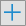 